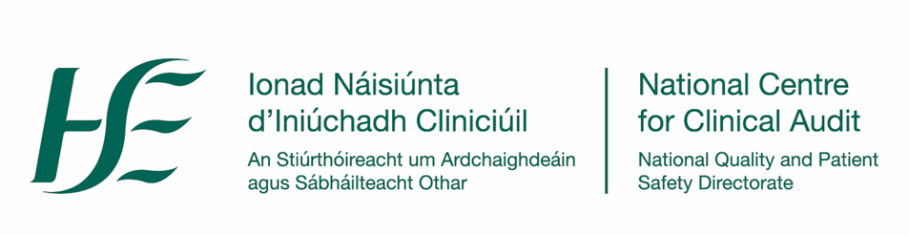 Clinical Audit – Case Study InformationPlease complete the template below to provide information about the clinical audit project that your organisation would like to submit for potential use within the HSE National Clinical Audit Centre training programme. Please keep the word count to less than 1000. Thank you.Please return your completed case study form to ncca@hse.ieContact Information Name/sOrganisationEmail AddressTelephone NumberTitle of clinical audit projectClinical Audit Topic:Provide information on the topic selected and the rationale as to why this is important:Criteria and Standards:Give details of the criteria and standards adopted.  Explain how these were established, e.g. literature search, consensus, national guideline etc:Methodology:Provide details of how the clinical audit was carried out and the population or sample chosen for inclusion. Please provide information about what data was collected and how the information was obtained e.g. paper records, electronic data capture:Results:Provide details of the results for the clinical audit:Recommendations and Improvements:Please provide information about the recommendations made following completion of the first data collection phase. Explain the improvements in practice that were agreed and implemented:Re-audit:Provide information about the results of the re-audit / re-measurement of the criteria and standards. 